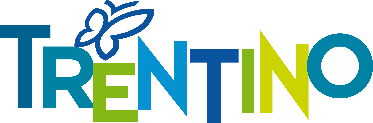 Odkryj regenerujące działanie przyrody, wody i lasówNATURAL WELLNESS - WYJĄTKOWE DOŚWIADCZENIE 
W Trentino łatwo odzyskać dobrostan i energię, wystarczy przejść się po bukowym lesie głęboko oddychając, jak sugeruje najnowszy trend detox, zażywając kąpieli leśnej. Na świetne samopoczucie doskonale wpływają również relaksujące i regenerujące hydromasaże, emocjonalne prysznice lub aromatyczne sauny z wykorzystaniem lokalnych ziół w ekskluzywnych SPA.Z dala od codzienności, problemów, stresu, postrzegając, jak z każdym dniem organizm odradza się, napełnia energią w miejscach przepełnionych spokojem i ciszą, poczujesz, jak Twój oddech uspakaja się i wydłuża. Doświadczenie, którego warto zaznać w jednym z licznych miejsc dedykowanych dobrostanowi, gdzie działanie gorącej wody, łaźni parowych i aromatycznych kąpieli, pryszniców emocjonalnych, hydromasaży pomaga przywrócić dobrą formę. Odnowę biologiczną dopełniają zabiegi oferowane w ośrodkach stosujących linie kosmetyczne na bazie produktów naturalnych i ekologicznych, dzięki którym korzystne efekty urlopu pod znakiem wellness utrzymują się nawet po powrocie do domu. W Trentino można także skorzystać z nowości w dziedzinie natural wellness, takich jak „kąpiele leśne” (forest bathing) i spacery boso na łonie natury. Ścieżki sensoryczne i nowe doświadczeniaŚcieżki Kneippa opierają się na korzyściach zdrowotnych płynących z hydroterapii i stosowania naprzemiennie zimnej i gorącej wody w celu poprawy krążenia krwi. W San Bernardo w dolinie Val di Rabbi można przechadzać się po pierwszej w Trentino ścieżce Kneippa na świeżym powietrzu, zanurzając stopy w niezwykle czystym strumieniu Valorz. Także w Villa Welsperg, siedzibie parku krajobrazowego Paneveggio - Pale di San Martino, na końcu szlaku "Muse Fedaie" poświęconym bioróżnorodności znajduje się ścieżka Kneippa. W Soraga w dolinie Val di Fassa ścieżka "Sora l'Aga" umożliwia niecodzienne doświadczenie, jakim jest spacer boso. W kontakcie z wilgotną trawą, liśćmi, mchem, kamieniami, korą, wodą można nauczyć się rozpoznawać i odczuwać stopami bodźce przekazywane przez kamienie, przez ich szorstkość, przez ich ciepło. To doświadczenie, w którym poprzez stopy odczuwalny jest pozytywny wpływ ziemskiego elektromagnetyzmu, zmiany temperatur, którą niemiecki opat Kneipp podniósł do rangi terapii. Tę bardzo teraz modną aktywność na świeżym powietrzu praktykować można w miejscowości Moena, w dolinie Val di Fassa, na drodze z górskiej chaty Roncac do miejscowości Ischiez oraz w dolinie Val San Nicolò i w dolinie Val di Fiemme w lesie Bellamonte. San Martino di Castrozza to pierwszy obszar we Włoszech, biorący udział w projekcie Barefoot Trail zorganizowanym przez Barefoot Academy „Il silenzio dei passi” („Cisza kroków”), założonej przez pisarza i miłośnika barefootingu Andreę Bianchiego. Barefoot Trail to szlaki, stanowiące część lokalnej sieci szlaków, po których przynajmniej na pewnych odcinkach można chodzić boso bez szczególnych trudności nawet w przypadku osób nie posiadających doświadczenia w wędrówkach boso (barefoot hiking). Kolejnym trendem w dziedzinie natural wellness są kąpiele leśne. W Fai della Paganella, w lesie bukowym zajmującym obszar 36 hektarów, znajduje się pierwszy we Włoszech szlak-park poświęcony praktykowaniu kąpieli leśnych, specjalnie przygotowany do terapii leśnej. „Il Parco del Respiro” („Park oddechu”) składa się z 4 tras, z których pierwsza nosi nazwę „Acqua e faggi” („Woda i buki”). Aby maksymalnie wykorzystać korzyści płynące z tej pochodzącej z Japonii praktyki, należy spacerować w lesie oddychając powoli, regularnie, wdychając substancje lotne (monoterpeny), wchodzące w skład, dodających wigoru lub relaksujących olejków eterycznych, produkowanych przez rośliny. Przechadzka po lesie jest w stanie wzmocnić komórki najbardziej aktywne w naszym systemie odpornościowym, korzystniej wpłynąć na ciśnienie krwi, złagodzić stany depresyjne. W dolinie Val Rendena, na ścieżkach natural wellness, można spacerować boso po trawie i kamieniach, przytulać drzewa i wdychać zapach żywicy oraz innych esencji, wchłaniając ich energię. Wokół Pinzolo, w parku krajobrazowym Adamello-Brenta, znajduje się 8 tras łączących kontakt z żywiołami oraz aktywności takie jak joga, medytacje, spacery boso.W dolinie Val di Rabbi zainaugurowano park dźwięków Parco Sonoro Fruscio, w miejscowości Pozzatine. To prawdziwa wędrówka w głąb lasu i jego dźwięków, które postrzec można jeszcze wyraźniej na 7 stanowiskach, które wzmacniają doznania dźwiękowe i nie tylko, tworząc w ten sposób harmonijną symfonię w zgodzie z naturą. Park mieści się na wysokości 1650 m n.p.m. i można do niego dotrzeć pieszo z parkingu Cavallar.Hydromasaże, sauny i prysznice emocjonalne, czyli pełna regeneracjaO każdej porze roku można pozwolić sobie na kilkugodzinny pobyt w jednym z ośrodków wellness, aby zadbać o swoje ciało i nie tylko. Alpejskiego wellnessu doświadczyć można w samym sercu Dolomitów, a dokładniej w ośrodku QC Terme w miejscowości Pozza di Fassa. To wyjątkowe doświadczenie dzięki różnym atrakcjom wykorzystującym wodę termalną ze źródła Alloch. www.qctermedolomiti.it.W głównych miejscowościach turystycznych Trentino znajdują się otwarte okrągłym rokiem, liczne ośrodki wellness, sprzyjające regeneracji poprzez zastosowanie wody, pary wodnej, masaży i zabiegów kosmetycznych. Lista ośrodków.Więcej informacji na tej stronie.